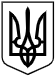                                                      УКРАЇНА                                         ВІННИЦЬКА   ОБЛАСТЬ                                           ВІННИЦЬКИЙ РАЙОН                           ПОГРЕБИЩЕНСЬКА  МІСЬКА  РАДАП   Р   О   Т   О   К   О   Л6 червня 2024 року                                                              59 сесія 8 скликання    ШАНОВНІ ДЕПУТАТИ І ЗАПРОШЕНІ!Відповідно до Указу Президента України Володимира Зеленського започатковано проведення щоденно загальнонаціональної хвилини мовчання за співвітчизниками, загиблими внаслідок збройної агресії російської федерації проти України.Прошу хвилиною мовчання вшанувати пам’ять загиблих воїнів-героїв, закатованих рашистами мирних жителів України, наших земляків-героїв, які поклали свої життя, обороняючи рідну українську землю  від російської навали.      Проведена реєстрація в СЕГ «ГОЛОС» (результати реєстрації та повторної реєстрації додаються до протоколу сесії).     Загальний склад міської ради   - 26 депутатів   Присутні на сесії                        - 18 деп.   Відсутні	                                    -  8 деп.     З них:   хворі	    -   деп.   у відрядженні                              -   деп.   з невідомих причин                    -  8 деп.Участь в голосуванні бере міський голова Сергій  Волинський.Секретаріат засідання: Ситнюк К.М., Шафранська Ю.О., Гнатюк Т.В.Лічильна комісія: Никитюк В.О., Білик А.М., Плахтій В.П.На початку засідання  маємо  час для депутатських запитів, запитань, заяв та інших повідомлень.Надійшла заява від Шафранської Ю.О., щодо уникнення конфлікту інтересів.Надійшла заява від Шафранського П.П., щодо уникнення конфлікту інтресів.Надійшла заява від Волинського С.О., щодо уникнення конфлікту інтресів.Переходимо до порядку денного роботи 58 позачергової сесії міської ради 8 скликання. Порядок денний59 позачергової сесії Погребищенської міської ради 8 скликання                                            6 червня 2024 рокуПро хід виконання Комплексної  програми  захисту населення і території Погребищенської міської територіальної громади  у разі загрози  та виникнення  надзвичайних ситуацій на 2022-2025 роки. Доповідає: Скарбовійчук Сергій Миколайович – начальник відділу з питань оборонної роботи, цивільного захисту та взаємодії з правоохоронними органами Погребищенської міської ради.Про хід виконання Програми поліпшення техногенної та пожежної безпеки населених пунктів та об'єктів усіх форм власності Погребищенської міської територіальної громади, матеріально-технічного забезпечення ДПРЧ-26 (м. Погребище) ДПРЗ 2 ГУ ДСНС України у Вінницькій області на 2021 - 2025 роки. Доповідає: Недошовенко Сергій Миколайович – начальник 26 ДПРЧ (м. Погребище) 2 ДПРЗ  ГУ ДСНС України у Вінницькій області.Про хід виконання Програми розвитку культури Погребищенської територіальної громади на 2023 - 2024 роки.  Доповідає: Єфімовський Сергій Вікторович -  начальник відділу культури Погребищенської міської ради.Про хід виконання Програми розвитку фізичної культури та спорту у Погребищенській міській територіальній громаді на 2021-2025 роки. Доповідає: Тимощук Анатолій Вікторович – начальник управління соціального захисту населення Погребищенської міської ради.Про затвердження Положення про сектор фізичної культури і спорту управління соціального захисту населення Погребищенської міської ради. Доповідає: Тимощук Анатолій Вікторович – начальник управління соціального захисту населення Погребищенської міської ради.Про внесення та затвердження змін до Міської  цільової  програми соціального захисту жителів Погребищенської міської територіальної громади на 2024 рік.   Доповідає: Тимощук Анатолій Вікторович – начальник управління соціального захисту населення Погребищенської міської ради.Про внесення змін та затвердження Плану формування мережі та перепрофілювання закладів загальної середньої освіти Погребищенської міської ради на 2025-2027 роки Доповідає: Довганенко Галина Дмитрівна -  начальник відділу освіти Погребищенської міської ради.Про організацію та проведення громадського обговорення щодо припинення закладів загальної середньої освіти Погребищенської міської ради шляхом ліквідації. Доповідає: Довганенко Галина Дмитрівна -  начальник відділу освіти Погребищенської міської ради.Про затвердження структури виконавчих органів Погребищенської міської ради, апарату ради та її виконавчого комітету у новій редакції.Доповідає: Волинський Сергій Олександрович -  Погребищенський міський голова.Про зміну статусу гуртожитка.Доповідає: Коріненко Володимир Васильович - начальник управління з питань житлово-комунального господарства, транспорту і зв’язку, управління комунальною власністю, містобудування та архітектури – головний архітектор Погребищенської міської ради. Про передачу коштів субвенції з місцевого бюджету державному бюджету на виконання програм соціально-економічного розвитку регіонів. Доповідає: Недошовенко Олександр Володимирович – начальник фінансового управління Погребищенської міської ради.Про внесення змін до бюджету Погребищенської міської територіальної громади на 2024 рік.Доповідає: Недошовенко Олександр Володимирович – начальник фінансового управління Погребищенської міської ради.Земельні питання.Доповідає Мельничук Д.М. – начальник відділу регулювання земельних відносин, охорони навколишнього природного середовища .Співдоп.Лісовий О.Ю. – голова постійної комісії з питань сільськогосподарського виробництва, регулювання земельних відносин, охорони довкілля, раціонального використання надр. Про затвердження проекту землеустрою щодо відведення земельної  ділянки в користування на умовах оренди  Бондар Є.Я.Про затвердження проекту землеустрою щодо відведення земельної ділянки в користування на умовах оренди  Олешко Т.В.Про затвердження проекту землеустрою щодо відведення земельної  ділянки в користування на умовах оренди  гр. Янчуку І.В.Про затвердження технічної документації із  землеустрою щодо поділу земельної ділянкиПро затвердження технічної документації із землеустрою щодо встановлення (відновлення) меж земельної ділянки в натурі (на місцевості) та передачу земельної ділянки у власність гр. Бачинській Л.В.Про затвердження технічної документації із землеустрою щодо встановлення (відновлення) меж земельної ділянки в натурі (на місцевості) гр. Бачинській Л.Р.Про затвердження технічної документації із землеустрою щодо встановлення (відновлення) меж земельної ділянки в натурі (на місцевості) та передачу земельної ділянки у власність гр. Бачинському Р.В.Про затвердження технічної документації із землеустрою щодо встановлення (відновлення) меж земельної ділянки в натурі (на місцевості) та передачу земельної ділянки у власність гр. Данилюку В.С.Про затвердження технічної документації із землеустрою щодо встановлення (відновлення) меж земельної ділянки в натурі (на місцевості) та передачу земельної ділянки у власність гр. Джурі П.М.Про затвердження технічної документації із землеустрою щодо встановлення (відновлення) меж земельної ділянки в натурі (на місцевості) та передачу земельної ділянки у власність гр. Динському Л.М.Про затвердження технічної документації із землеустрою щодо встановлення (відновлення) меж земельної ділянки в натурі (на місцевості) та передачу земельної ділянки у власність гр. Зелінській Н.І.Про затвердження технічної документації із землеустрою щодо встановлення (відновлення) меж земельної ділянки в натурі (на місцевості) та передачу земельної ділянки у власність гр. Княжук М.С.Про затвердження технічної документації із землеустрою щодо встановлення (відновлення) меж земельної ділянки в натурі (на місцевості) та передачу земельної ділянки у власність гр. Конопку П.Д.Про затвердження технічної документації із землеустрою щодо встановлення (відновлення) меж земельної ділянки в натурі (на місцевості) та передачу земельної ділянки у власність гр. Корнієнко Г.П.Про затвердження технічної документації із землеустрою щодо встановлення (відновлення) меж земельної ділянки в натурі (на місцевості) та передачу земельної ділянки у власність гр. Коценку О.М.Про затвердження технічної документації із землеустрою щодо встановлення (відновлення) меж земельної ділянки в натурі (на місцевості) та передачу земельної ділянки у власність гр. Краснюку А.М.Про затвердження технічної документації із землеустрою щодо встановлення (відновлення) меж земельної ділянки в натурі (на місцевості) та передачу земельної ділянки у власність гр. Криволапу А.В.Про затвердження технічної документації із землеустрою щодо встановлення (відновлення) меж земельної ділянки в натурі (на місцевості) та передачу земельної ділянки у спільну сумісну власність гр. Кулеші Л.В. та Кулеші Н.А.Про затвердження технічної документації із землеустрою щодо встановлення (відновлення) меж земельної ділянки в натурі (на місцевості) та передачу земельної ділянки в користування на умовах оренди гр. Латенко О.В.Про затвердження технічної документації із землеустрою щодо встановлення (відновлення) меж земельної ділянки в натурі (на місцевості) та передачу земельної ділянки у власність гр. Лісовому Ю.В.Про затвердження технічної документації із землеустрою щодо встановлення (відновлення) меж земельної ділянки в натурі (на місцевості) та передачу земельної ділянки у власність гр. Макаренко С.Г.Про затвердження технічної документації із землеустрою щодо встановлення (відновлення) меж земельної ділянки в натурі (на місцевості) та передачу земельної ділянки у власність гр. Могилевич М.Д.Про затвердження технічної документації із землеустрою щодо встановлення (відновлення) меж земельної ділянки в натурі (на місцевості) та передачу земельної ділянки у власність гр. Морковіній А.Г.Про затвердження технічної документації із землеустрою щодо встановлення (відновлення) меж земельної ділянки в натурі (на місцевості) та передачу земельної ділянки у власність гр. Муженку С.В.Про затвердження технічної документації із землеустрою щодо встановлення (відновлення) меж земельної ділянки в натурі (на місцевості) та передачу земельної ділянки у власність гр. Пальчук М.О.Про затвердження технічної документації із землеустрою щодо встановлення (відновлення) меж земельної ділянки в натурі (на місцевості) та передачу земельної ділянки у власність гр. Пересунько Т.О.Про затвердження технічної документації із землеустрою щодо встановлення (відновлення) меж земельної ділянки в натурі (на місцевості) та передачу земельної ділянки у власність гр. Петренко Л.Ф.Про затвердження технічної документації із землеустрою щодо встановлення (відновлення) меж земельної ділянки в натурі (на місцевості) та передачу земельної ділянки у власність гр. Петренку Л.Ф.Про затвердження технічної документації із землеустрою щодо встановлення (відновлення) меж земельної ділянки в натурі (на місцевості) та передачу земельної ділянки у власність гр. Пономарьовій О.П.Про затвердження технічної документації із землеустрою щодо встановлення (відновлення) меж земельної ділянки в натурі (на місцевості) та передачу земельної ділянки у власність гр. Рабовлюку С.П.Про затвердження технічної документації із землеустрою щодо встановлення (відновлення) меж земельної ділянки в натурі (на місцевості) та передачу земельної ділянки у власність гр. Ратушній М.М.Про затвердження технічної документації із землеустрою щодо встановлення (відновлення) меж земельної ділянки в натурі (на місцевості) та передачу земельної ділянки у власність гр. Ратушному В.І.Про затвердження технічної документації із землеустрою щодо встановлення (відновлення) меж земельної ділянки в натурі (на місцевості) та передачу земельної ділянки у власність гр. Слюсаренку А.В.Про затвердження технічної документації із землеустрою щодо встановлення (відновлення) меж земельної ділянки в натурі (на місцевості) та передачу земельної ділянки у власність гр. Соколовій М.М.Про затвердження технічної документації із землеустрою щодо встановлення (відновлення) меж земельної ділянки в натурі (на місцевості) та передачу земельної ділянки у власність гр. Якубенку О.О.Про надання дозволу на розробку проекту землеустрою щодо відведення земельної ділянки в користування на умовах оренди гр. Карнауху Р.Ю. Про надання дозволу на розробку проекту землеустрою щодо відведення земельної ділянки в користування на умовах оренди  гр. Карнауху С.Ю. Про надання дозволу на розробку проекту землеустрою щодо відведення земельної ділянки в користування на умовах оренди гр. Карнауху Ю.В. Про надання дозволу на розробку проекту землеустрою щодо відведення земельної ділянки в користування на умовах оренди гр. Карнаух Г.П. Про надання дозволу на розробку проекту землеустрою щодо відведення земельної ділянки в користування на умовах оренди гр. Кулеші Н.М. Про надання дозволу на розробку проекту землеустрою щодо відведення земельної ділянки в користування на умовах оренди гр. Медику І.В. Про надання дозволу на розробку проекту землеустрою щодо відведення земельної ділянки в користування на умовах оренди гр. Турбаніст Л.В. Про внесення змін до рішення 58 сесії 8 скликання Погребищенської міської ради від 07 травня 2024 року № 493 «Про надання дозволу на розробку проекту землеустрою щодо відведення земельної ділянки в користування на умовах оренди гр. Бродзінській В.П.Про внесення змін до рішення 58 сесії 8 скликання Погребищенської міської ради від 07 травня 2024 року № 494 «Про надання дозволу на розробку проекту землеустрою щодо відведення земельної ділянки в користування на умовах оренди гр. Бродзінському Л.П.»      Про надання дозволу на розроблення проекту землеустрою щодо відведення земельної ділянки з метою встановлення земельного сервітуту гр.Климчук Я.С.Про надання дозволу на розроблення проекту землеустрою щодо відведення земельної ділянки з метою встановлення земельного сервітуту гр.Сидоренко В.Д.Про надання дозволу на розробку проекту землеустрою щодо відведення земельної ділянки в постійне користування КОМУНАЛЬНОМУ  ПІДПРИЄМСТВУ «ПОГРЕБИЩЕВОДОКАНАЛ»Про надання дозволу на розробку проекту землеустрою щодо відведення земельної ділянки в користування на умовах оренди ТОВАРИСТВУ З ОБМЕЖЕНОЮ ВІДПОВІДАЛЬНІСТЮ «Юкрейн Тауер Компані»Про надання земельної ділянки в користування на умовах оренди із земель житлової та громадської забудови комунальної власності гр. Апічук Г.О.Про затвердження проекту землеустрою щодо відведення земельної  ділянки з метою встановлення земельного сервітуту на право на розміщення тимчасової споруди (малої архітектурної форми) із земель житлової та громадської забудови комунальної власності гр. Зайченко М.П.Про затвердження проекту землеустрою щодо відведення земельної  ділянки з метою встановлення земельного сервітуту на право на розміщення тимчасової споруди (малої архітектурної форми) із земель житлової та громадської забудови комунальної власності гр. Мельничук В.М.Про встановлення земельного сервітуту на право на розміщення тимчасової споруди (малої архітектурної форми) із земель житлової та громадської забудови комунальної власності гр. Поліщук О.І.Про внесення змін до договору оренди земельної ділянки сільськогосподарського призначенняПро внесення змін до договору оренди земельної ділянки сільськогосподарського призначенняПро внесення змін до договору оренди земельної ділянки сільськогосподарського призначенняПро внесення змін до договору оренди земельної ділянки сільськогосподарського призначенняПро соціальне партнерствоПро включення земельної ділянки водного фонду комунальної власності в комплексі з розташованим на ній водним об’єктом до переліку земельних ділянок право оренди на які може бути реалізовано на земельних торгахПро затвердження проекту землеустрою щодо відведення земельної ділянки та включення земельної ділянки водного фонду комунальної власності в комплексі з розташованим на ній водним об’єктом до переліку земельних діляноки право оренди на які може бути реалізовано на земельних торгахПро затвердження проекту землеустрою щодо відведення земельної ділянки та включення земельної ділянки водного фонду комунальної власності в комплексі з розташованим на ній водним об’єктом до переліку земельних ділянок право оренди на які може бути реалізовано на земельних торгах      Затверджено регламент роботи сесії: по усіх питаннях – по потребі, для  виступів по поправках - до 5 хв., для  запитань  та  відповідей  на  них – до 5 хв, довідки в кінці роботи  засідання, сесію  провести  в межах 1 год. без перерви. Переходимо до розгляду питань порядку денного.   СЛУХАЛИ:Про хід виконання Комплексної  програми  захисту населення і території Погребищенської міської територіальної громади  у разі загрози  та виникнення  надзвичайних ситуацій на 2022-2025 роки. Доповідає: Скарбовійчук Сергій Миколайович – начальник відділу з питань оборонної роботи, цивільного захисту та взаємодії з правоохоронними органами Погребищенської міської ради.ВИСТУПИЛИ: Волинський С.О., Шафранський П.П.ВИРІШИЛИ:       - рішення № 538 «Про хід виконання Комплексної  програми  захисту населення і території Погребищенської міської територіальної громади  у разі загрози  та виникнення  надзвичайних ситуацій на 2022-2025 роки.»  прийнято поіменним голосуванням.      Результати поіменного голосування та рішення додаються.СЛУХАЛИ:Про хід виконання Програми поліпшення техногенної та пожежної безпеки населених пунктів та об'єктів усіх форм власності Погребищенської міської територіальної громади, матеріально-технічного забезпечення ДПРЧ-26 (м. Погребище) ДПРЗ 2 ГУ ДСНС України у Вінницькій області на 2021 - 2025 роки. Доповідає: Недошовенко Сергій Миколайович – начальник 26 ДПРЧ (м. Погребище) 2 ДПРЗ  ГУ ДСНС України у Вінницькій області.     ВИРІШИЛИ:     - рішення № 539 «Про хід виконання Програми поліпшення техногенної та пожежної безпеки населених пунктів та об'єктів усіх форм власності Погребищенської міської територіальної громади, матеріально-технічного забезпечення ДПРЧ-26 (м. Погребище) ДПРЗ 2 ГУ ДСНС України у Вінницькій області на 2021 - 2025 роки.»  прийнято поіменним голосуванням.       Результати поіменного голосування та рішення додаються.СЛУХАЛИ:Про хід виконання Програми розвитку культури Погребищенської територіальної громади на 2023 - 2024 роки.  Доповідає: Єфімовський Сергій Вікторович -  начальник відділу культури Погребищенської міської ради.ВИСТУПИЛИ: Олексієнко В.С., Волинський С.О.    ВИРІШИЛИ:     - рішення № 540 «Про хід виконання Програми розвитку культури Погребищенської територіальної громади на 2023 - 2024 роки.»  прийнято поіменним голосуванням.      Результати поіменного голосування та рішення додаються.СЛУХАЛИ:Про хід виконання Програми розвитку фізичної культури та спорту у Погребищенській міській територіальній громаді на 2021-2025 роки. Доповідає: Тимощук Анатолій Вікторович – начальник управління соціального захисту населення Погребищенської міської ради.     ВИРІШИЛИ:    - рішення № 541 «Про хід виконання Програми розвитку фізичної культури та спорту у Погребищенській міській територіальній громаді на 2021-2025 роки.»  прийнято поіменним голосуванням.      Результати поіменного голосування та рішення додаються.СЛУХАЛИ:Про затвердження Положення про сектор фізичної культури і спорту управління соціального захисту населення Погребищенської міської ради. Доповідає: Тимощук Анатолій Вікторович – начальник управління соціального захисту населення Погребищенської міської ради.      ВИРІШИЛИ:     - рішення № 542 «Про затвердження Положення про сектор фізичної культури і спорту управління соціального захисту населення Погребищенської міської ради»  прийнято поіменним голосуванням.      Результати поіменного голосування та рішення додаються.СЛУХАЛИ:Про внесення та затвердження змін до Міської  цільової  програми соціального захисту жителів Погребищенської міської територіальної громади на 2024 рік.   Доповідає: Тимощук Анатолій Вікторович – начальник управління соціального захисту населення Погребищенської міської ради.    ВИРІШИЛИ:    - рішення № 543 «Про внесення та затвердження змін до Міської  цільової  програми соціального захисту жителів Погребищенської міської територіальної громади на 2024 рік»  прийнято поіменним голосуванням.     Результати поіменного голосування та рішення додаються.СЛУХАЛИ:Про внесення змін та затвердження Плану формування мережі та перепрофілювання закладів загальної середньої освіти Погребищенської міської ради на 2025-2027 роки Доповідає: Довганенко Галина Дмитрівна -  начальник відділу освіти Погребищенської міської ради.  ВИСТУПИЛИ: Волинський С.О., Олексієнко В.С., Шафранський П.П., Бутенко З.М., Білик А.М.  ВИРІШИЛИ:    - рішення № 544 «Про внесення змін та затвердження Плану формування мережі та перепрофілювання закладів загальної середньої освіти Погребищенської міської ради на 2025-2027 роки»  прийнято поіменним голосуванням.     Результати поіменного голосування та рішення додаються.СЛУХАЛИ:Про організацію та проведення громадського обговорення щодо припинення закладів загальної середньої освіти Погребищенської міської ради шляхом ліквідації. Доповідає: Довганенко Галина Дмитрівна -  начальник відділу освіти Погребищенської міської ради.ВИСТУПИЛИ: Волинський С.О., Олексієнко В.С., Шафранський П.П., Бутенко З.М., Білик А.М.    ВИРІШИЛИ:    - рішення № 545 «Про організацію та проведення громадського обговорення щодо припинення закладів загальної середньої освіти Погребищенської міської ради шляхом ліквідації.»  прийнято поіменним голосуванням.     Результати поіменного голосування та рішення додаються.СЛУХАЛИ:Про затвердження структури виконавчих органів Погребищенської міської ради, апарату ради та її виконавчого комітету у новій редакції.Доповідає: Волинський Сергій Олександрович -  Погребищенський міський голова.    ВИРІШИЛИ:    - рішення № 546 «Про затвердження структури виконавчих органів Погребищенської міської ради, апарату ради та її виконавчого комітету у новій редакції»  прийнято поіменним голосуванням.     Результати поіменного голосування та рішення додаються.СЛУХАЛИ:Про зміну статусу гуртожитка.Доповідає: Коріненко Володимир Васильович - начальник управління з питань житлово-комунального господарства, транспорту і зв’язку, управління комунальною власністю, містобудування та архітектури – головний архітектор Погребищенської міської ради.ВИСТУПИЛИ: Коваленко Ю.О., Побережець С.П., Волинський С.О., Шафранський П.П., Олексієнко В.С., Бутенко З.М.    ВИРІШИЛИ:    - рішення № 547 «Про зміну статусу гуртожитка»  прийнято поіменним голосуванням.     Результати поіменного голосування та рішення додаються.СЛУХАЛИ:Про передачу коштів субвенції з місцевого бюджету державному бюджету на виконання програм соціально-економічного розвитку регіонів. Доповідає: Недошовенко Олександр Володимирович – начальник фінансового управління Погребищенської міської ради. ВИСТУПИЛИ: Волинський С.О., Шафранський П.П., Олексієнко В.С.   ВИРІШИЛИ:    - рішення № 548 «Про передачу коштів субвенції з місцевого бюджету державному бюджету на виконання програм соціально-економічного розвитку регіонів»  прийнято поіменним голосуванням.     Результати поіменного голосування та рішення додаються.СЛУХАЛИ:Про внесення змін до бюджету Погребищенської міської територіальної громади на 2024 рік.Доповідає: Недошовенко Олександр Володимирович – начальник фінансового управління Погребищенської міської ради.    ВИРІШИЛИ:    - рішення № 549 «Про внесення змін до бюджету Погребищенської міської територіальної громади на 2024 рік»  прийнято поіменним голосуванням.     Результати поіменного голосування та рішення додаються.ЗЕМЕЛЬНІ ПИТАННЯ.      Доп.Мельничук Д.М. – начальник відділу регулювання земельних відносин, охорони навколишнього природного середовища.Прийнято процедурне рішення про голосування за проєкти рішень з 13 по 16  включно «у пакеті» (результати поіменного голосування додаються).13.	Про затвердження проекту землеустрою щодо відведення земельної  ділянки в користування на умовах оренди  Бондар Є.Я.ВИРІШИЛИ:  - рішення №550 «Про затвердження проекту землеустрою щодо відведення земельної  ділянки в користування на умовах оренди  Бондар Є.Я.»  прийнято поіменним голосуванням. Результати поіменного голосування та рішення додаються.14.	Про затвердження проекту землеустрою щодо відведення земельної ділянки в користування на умовах оренди  Олешко Т.В.ВИРІШИЛИ:  - рішення №551 «Про затвердження проекту землеустрою щодо відведення земельної ділянки в користування на умовах оренди  Олешко Т.В.»  прийнято поіменним голосуванням. Результати поіменного голосування та рішення додаються.15.	Про затвердження проекту землеустрою щодо відведення земельної  ділянки в користування на умовах оренди  гр. Янчуку І.В.ВИРІШИЛИ:  - рішення №552 «Про затвердження проекту землеустрою щодо відведення земельної  ділянки в користування на умовах оренди  гр. Янчуку І.В.»  прийнято поіменним голосуванням. Результати поіменного голосування та рішення додаються.16.	Про затвердження технічної документації із  землеустрою щодо поділу земельної ділянки- рішення №553 «Про затвердження технічної документації із  землеустрою щодо поділу земельної ділянки»  прийнято поіменним голосуванням. Результати поіменного голосування та рішення додаються.Прийнято процедурне рішення про голосування за проєкти рішень з 17 по 47 включно «у пакеті» (результати поіменного голосування додаються).17.	Про затвердження технічної документації із землеустрою щодо встановлення (відновлення) меж земельної ділянки в натурі (на місцевості) та передачу земельної ділянки у власність гр. Бачинській Л.В.ВИРІШИЛИ:  - рішення №554 «Про затвердження технічної документації із землеустрою щодо встановлення (відновлення) меж земельної ділянки в натурі (на місцевості) та передачу земельної ділянки у власність гр. Бачинській Л.В.»  прийнято поіменним голосуванням. Результати поіменного голосування та рішення додаються.18.	Про затвердження технічної документації із землеустрою щодо встановлення (відновлення) меж земельної ділянки в натурі (на місцевості) гр. Бачинській Л.Р.ВИРІШИЛИ:  - рішення №555 «Про затвердження технічної документації із землеустрою щодо встановлення (відновлення) меж земельної ділянки в натурі (на місцевості) гр. Бачинській Л.Р.»  прийнято поіменним голосуванням. Результати поіменного голосування та рішення додаються.19.	Про затвердження технічної документації із землеустрою щодо встановлення (відновлення) меж земельної ділянки в натурі (на місцевості) та передачу земельної ділянки у власність гр. Бачинському Р.В.ВИРІШИЛИ:  - рішення №556 «Про затвердження технічної документації із землеустрою щодо встановлення (відновлення) меж земельної ділянки в натурі (на місцевості) та передачу земельної ділянки у власність гр. Бачинському Р.В.»  прийнято поіменним голосуванням. Результати поіменного голосування та рішення додаються.20.	Про затвердження технічної документації із землеустрою щодо встановлення (відновлення) меж земельної ділянки в натурі (на місцевості) та передачу земельної ділянки у власність гр. Данилюку В.С.ВИРІШИЛИ:  - рішення №557 «Про затвердження технічної документації із землеустрою щодо встановлення (відновлення) меж земельної ділянки в натурі (на місцевості) та передачу земельної ділянки у власність гр. Данилюку В.С.»  прийнято поіменним голосуванням. Результати поіменного голосування та рішення додаються.21.	Про затвердження технічної документації із землеустрою щодо встановлення (відновлення) меж земельної ділянки в натурі (на місцевості) та передачу земельної ділянки у власність гр. Джурі П.М.ВИРІШИЛИ:  - рішення №558 «Про затвердження технічної документації із землеустрою щодо встановлення (відновлення) меж земельної ділянки в натурі (на місцевості) та передачу земельної ділянки у власність гр. Джурі П.М.»  прийнято поіменним голосуванням. Результати поіменного голосування та рішення додаються.22.	Про затвердження технічної документації із землеустрою щодо встановлення (відновлення) меж земельної ділянки в натурі (на місцевості) та передачу земельної ділянки у власність гр. Динському Л.М.ВИРІШИЛИ:  - рішення №559 «Про затвердження технічної документації із землеустрою щодо встановлення (відновлення) меж земельної ділянки в натурі (на місцевості) та передачу земельної ділянки у власність гр. Динському Л.М.»  прийнято поіменним голосуванням. Результати поіменного голосування та рішення додаються.23.	Про затвердження технічної документації із землеустрою щодо встановлення (відновлення) меж земельної ділянки в натурі (на місцевості) та передачу земельної ділянки у власність гр. Зелінській Н.І.ВИРІШИЛИ:  - рішення №560 «Про затвердження технічної документації із землеустрою щодо встановлення (відновлення) меж земельної ділянки в натурі (на місцевості) та передачу земельної ділянки у власність гр. Зелінській Н.І.»  прийнято поіменним голосуванням. Результати поіменного голосування та рішення додаються.24.	Про затвердження технічної документації із землеустрою щодо встановлення (відновлення) меж земельної ділянки в натурі (на місцевості) та передачу земельної ділянки у власність гр. Княжук М.С.ВИРІШИЛИ:  - рішення №561 «Про затвердження технічної документації із землеустрою щодо встановлення (відновлення) меж земельної ділянки в натурі (на місцевості) та передачу земельної ділянки у власність гр. Княжук М.С.»  прийнято поіменним голосуванням. Результати поіменного голосування та рішення додаються.25.	Про затвердження технічної документації із землеустрою щодо встановлення (відновлення) меж земельної ділянки в натурі (на місцевості) та передачу земельної ділянки у власність гр. Конопку П.Д.ВИРІШИЛИ:  - рішення №562 «Про затвердження технічної документації із землеустрою щодо встановлення (відновлення) меж земельної ділянки в натурі (на місцевості) та передачу земельної ділянки у власність гр. Конопку П.Д.»  прийнято поіменним голосуванням. Результати поіменного голосування та рішення додаються.26.	Про затвердження технічної документації із землеустрою щодо встановлення (відновлення) меж земельної ділянки в натурі (на місцевості) та передачу земельної ділянки у власність гр. Корнієнко Г.П.ВИРІШИЛИ:  - рішення №563 «Про затвердження технічної документації із землеустрою щодо встановлення (відновлення) меж земельної ділянки в натурі (на місцевості) та передачу земельної ділянки у власність гр. Корнієнко Г.П.»  прийнято поіменним голосуванням. Результати поіменного голосування та рішення додаються.27.	Про затвердження технічної документації із землеустрою щодо встановлення (відновлення) меж земельної ділянки в натурі (на місцевості) та передачу земельної ділянки у власність гр. Коценку О.М.ВИРІШИЛИ:  - рішення №564 «Про затвердження технічної документації із землеустрою щодо встановлення (відновлення) меж земельної ділянки в натурі (на місцевості) та передачу земельної ділянки у власність гр. Коценку О.М.»  прийнято поіменним голосуванням. Результати поіменного голосування та рішення додаються.28.	Про затвердження технічної документації із землеустрою щодо встановлення (відновлення) меж земельної ділянки в натурі (на місцевості) та передачу земельної ділянки у власність гр. Краснюку А.М.ВИРІШИЛИ:  - рішення №565 «Про затвердження технічної документації із землеустрою щодо встановлення (відновлення) меж земельної ділянки в натурі (на місцевості) та передачу земельної ділянки у власність гр. Краснюку А.М.»  прийнято поіменним голосуванням. Результати поіменного голосування та рішення додаються.29.	Про затвердження технічної документації із землеустрою щодо встановлення (відновлення) меж земельної ділянки в натурі (на місцевості) та передачу земельної ділянки у власність гр. Криволапу А.В.ВИРІШИЛИ:  - рішення №566 «Про затвердження технічної документації із землеустрою щодо встановлення (відновлення) меж земельної ділянки в натурі (на місцевості) та передачу земельної ділянки у власність гр. Криволапу А.В.»  прийнято поіменним голосуванням. Результати поіменного голосування та рішення додаються.30.	Про затвердження технічної документації із землеустрою щодо встановлення (відновлення) меж земельної ділянки в натурі (на місцевості) та передачу земельної ділянки у спільну сумісну власність гр. Кулеші Л.В. та Кулеші Н.А.ВИРІШИЛИ:  - рішення №567 «Про затвердження технічної документації із землеустрою щодо встановлення (відновлення) меж земельної ділянки в натурі (на місцевості) та передачу земельної ділянки у спільну сумісну власність гр. Кулеші Л.В. та Кулеші Н.А.»  прийнято поіменним голосуванням. Результати поіменного голосування та рішення додаються.31.	Про затвердження технічної документації із землеустрою щодо встановлення (відновлення) меж земельної ділянки в натурі (на місцевості) та передачу земельної ділянки в користування на умовах оренди гр. Латенко О.В.ВИРІШИЛИ:  - рішення №568 «Про затвердження технічної документації із землеустрою щодо встановлення (відновлення) меж земельної ділянки в натурі (на місцевості) та передачу земельної ділянки в користування на умовах оренди гр. Латенко О.В.»  прийнято поіменним голосуванням. Результати поіменного голосування та рішення додаються.32.	Про затвердження технічної документації із землеустрою щодо встановлення (відновлення) меж земельної ділянки в натурі (на місцевості) та передачу земельної ділянки у власність гр. Лісовому Ю.В.ВИРІШИЛИ:  - рішення №569 «Про затвердження технічної документації із землеустрою щодо встановлення (відновлення) меж земельної ділянки в натурі (на місцевості) та передачу земельної ділянки у власність гр. Лісовому Ю.В.»  прийнято поіменним голосуванням. Результати поіменного голосування та рішення додаються.33.	Про затвердження технічної документації із землеустрою щодо встановлення (відновлення) меж земельної ділянки в натурі (на місцевості) та передачу земельної ділянки у власність гр. Макаренко С.Г.ВИРІШИЛИ:  - рішення №570 «Про затвердження технічної документації із землеустрою щодо встановлення (відновлення) меж земельної ділянки в натурі (на місцевості) та передачу земельної ділянки у власність гр. Макаренко С.Г.»  прийнято поіменним голосуванням. Результати поіменного голосування та рішення додаються.34.	Про затвердження технічної документації із землеустрою щодо встановлення (відновлення) меж земельної ділянки в натурі (на місцевості) та передачу земельної ділянки у власність гр. Могилевич М.Д.ВИРІШИЛИ:  - рішення №571 «Про затвердження технічної документації із землеустрою щодо встановлення (відновлення) меж земельної ділянки в натурі (на місцевості) та передачу земельної ділянки у власність гр. Могилевич М.Д.»  прийнято поіменним голосуванням. Результати поіменного голосування та рішення додаються.35.	Про затвердження технічної документації із землеустрою щодо встановлення (відновлення) меж земельної ділянки в натурі (на місцевості) та передачу земельної ділянки у власність гр. Морковіній А.Г.ВИРІШИЛИ:  - рішення №572 «Про затвердження технічної документації із землеустрою щодо встановлення (відновлення) меж земельної ділянки в натурі (на місцевості) та передачу земельної ділянки у власність гр. Морковіній А.Г.»  прийнято поіменним голосуванням. Результати поіменного голосування та рішення додаються.36.	Про затвердження технічної документації із землеустрою щодо встановлення (відновлення) меж земельної ділянки в натурі (на місцевості) та передачу земельної ділянки у власність гр. Муженку С.В.ВИРІШИЛИ:  - рішення №573 «Про затвердження технічної документації із землеустрою щодо встановлення (відновлення) меж земельної ділянки в натурі (на місцевості) та передачу земельної ділянки у власність гр. Муженку С.В.»  прийнято поіменним голосуванням. Результати поіменного голосування та рішення додаються.37.	Про затвердження технічної документації із землеустрою щодо встановлення (відновлення) меж земельної ділянки в натурі (на місцевості) та передачу земельної ділянки у власність гр. Пальчук М.О.ВИРІШИЛИ:  - рішення №574 «Про затвердження технічної документації із землеустрою щодо встановлення (відновлення) меж земельної ділянки в натурі (на місцевості) та передачу земельної ділянки у власність гр. Пальчук М.О.»  прийнято поіменним голосуванням. Результати поіменного голосування та рішення додаються.38.	Про затвердження технічної документації із землеустрою щодо встановлення (відновлення) меж земельної ділянки в натурі (на місцевості) та передачу земельної ділянки у власність гр. Пересунько Т.О.ВИРІШИЛИ:  - рішення №575 «Про затвердження технічної документації із землеустрою щодо встановлення (відновлення) меж земельної ділянки в натурі (на місцевості) та передачу земельної ділянки у власність гр. Пересунько Т.О.»  прийнято поіменним голосуванням. Результати поіменного голосування та рішення додаються.39.	Про затвердження технічної документації із землеустрою щодо встановлення (відновлення) меж земельної ділянки в натурі (на місцевості) та передачу земельної ділянки у власність гр. Петренко Л.Ф.ВИРІШИЛИ:  - рішення №576 «Про затвердження технічної документації із землеустрою щодо встановлення (відновлення) меж земельної ділянки в натурі (на місцевості) та передачу земельної ділянки у власність гр. Петренко Л.Ф.»  прийнято поіменним голосуванням. Результати поіменного голосування та рішення додаються.40.	Про затвердження технічної документації із землеустрою щодо встановлення (відновлення) меж земельної ділянки в натурі (на місцевості) та передачу земельної ділянки у власність гр. Петренку Л.Ф.ВИРІШИЛИ:  - рішення №577 «Про затвердження технічної документації із землеустрою щодо встановлення (відновлення) меж земельної ділянки в натурі (на місцевості) та передачу земельної ділянки у власність гр. Петренку Л.Ф.»  прийнято поіменним голосуванням. Результати поіменного голосування та рішення додаються.41.	Про затвердження технічної документації із землеустрою щодо встановлення (відновлення) меж земельної ділянки в натурі (на місцевості) та передачу земельної ділянки у власність гр. Пономарьовій О.П.ВИРІШИЛИ:  - рішення №578 «Про затвердження технічної документації із землеустрою щодо встановлення (відновлення) меж земельної ділянки в натурі (на місцевості) та передачу земельної ділянки у власність гр. Пономарьовій О.П.»  прийнято поіменним голосуванням. Результати поіменного голосування та рішення додаються.42.	Про затвердження технічної документації із землеустрою щодо встановлення (відновлення) меж земельної ділянки в натурі (на місцевості) та передачу земельної ділянки у власність гр. Рабовлюку С.П.ВИРІШИЛИ:  - рішення №579 «Про затвердження технічної документації із землеустрою щодо встановлення (відновлення) меж земельної ділянки в натурі (на місцевості) та передачу земельної ділянки у власність гр. Рабовлюку С.П.»  прийнято поіменним голосуванням. Результати поіменного голосування та рішення додаються.43.	Про затвердження технічної документації із землеустрою щодо встановлення (відновлення) меж земельної ділянки в натурі (на місцевості) та передачу земельної ділянки у власність гр. Ратушній М.М.ВИРІШИЛИ:  - рішення №580 «Про затвердження технічної документації із землеустрою щодо встановлення (відновлення) меж земельної ділянки в натурі (на місцевості) та передачу земельної ділянки у власність гр. Ратушній М.М.»  прийнято поіменним голосуванням. Результати поіменного голосування та рішення додаються.44.	Про затвердження технічної документації із землеустрою щодо встановлення (відновлення) меж земельної ділянки в натурі (на місцевості) та передачу земельної ділянки у власність гр. Ратушному В.І.ВИРІШИЛИ:  - рішення №581 «Про затвердження технічної документації із землеустрою щодо встановлення (відновлення) меж земельної ділянки в натурі (на місцевості) та передачу земельної ділянки у власність гр. Ратушному В.І.»  прийнято поіменним голосуванням. Результати поіменного голосування та рішення додаються.45.	Про затвердження технічної документації із землеустрою щодо встановлення (відновлення) меж земельної ділянки в натурі (на місцевості) та передачу земельної ділянки у власність гр. Слюсаренку А.В.ВИРІШИЛИ:  - рішення №582 «Про затвердження технічної документації із землеустрою щодо встановлення (відновлення) меж земельної ділянки в натурі (на місцевості) та передачу земельної ділянки у власність гр. Слюсаренку А.В.»  прийнято поіменним голосуванням. Результати поіменного голосування та рішення додаються.46.	Про затвердження технічної документації із землеустрою щодо встановлення (відновлення) меж земельної ділянки в натурі (на місцевості) та передачу земельної ділянки у власність гр. Соколовій М.М.ВИРІШИЛИ:  - рішення №583 «Про затвердження технічної документації із землеустрою щодо встановлення (відновлення) меж земельної ділянки в натурі (на місцевості) та передачу земельної ділянки у власність гр. Соколовій М.М.»  прийнято поіменним голосуванням. Результати поіменного голосування та рішення додаються.47.	Про затвердження технічної документації із землеустрою щодо встановлення (відновлення) меж земельної ділянки в натурі (на місцевості) та передачу земельної ділянки у власність гр. Якубенку О.О.- рішення №584 «Про затвердження технічної документації із землеустрою щодо встановлення (відновлення) меж земельної ділянки в натурі (на місцевості) та передачу земельної ділянки у власність гр. Якубенку О.О.»  прийнято поіменним голосуванням. Результати поіменного голосування та рішення додаютьсяПрийнято процедурне рішення про голосування за проєкти рішень з 48 по 56 включно «у пакеті» (результати поіменного голосування додаються).48.	Про надання дозволу на розробку проекту землеустрою щодо відведення земельної ділянки в користування на умовах оренди гр. Карнауху Р.Ю. ВИРІШИЛИ:  - рішення №585 «Про надання дозволу на розробку проекту землеустрою щодо відведення земельної ділянки в користування на умовах оренди гр. Карнауху Р.Ю.»  прийнято поіменним голосуванням. Результати поіменного голосування та рішення додаються.49.	Про надання дозволу на розробку проекту землеустрою щодо відведення земельної ділянки в користування на умовах оренди  гр. Карнауху С.Ю. ВИРІШИЛИ:  - рішення №586 «Про надання дозволу на розробку проекту землеустрою щодо відведення земельної ділянки в користування на умовах оренди  гр. Карнауху С.Ю.»  прийнято поіменним голосуванням. Результати поіменного голосування та рішення додаються.50.	Про надання дозволу на розробку проекту землеустрою щодо відведення земельної ділянки в користування на умовах оренди гр. Карнауху Ю.В. ВИРІШИЛИ:  - рішення №587 «Про надання дозволу на розробку проекту землеустрою щодо відведення земельної ділянки в користування на умовах оренди гр. Карнауху Ю.В.»  прийнято поіменним голосуванням. Результати поіменного голосування та рішення додаються.51.	Про надання дозволу на розробку проекту землеустрою щодо відведення земельної ділянки в користування на умовах оренди гр. Карнаух Г.П. ВИРІШИЛИ:  - рішення №588 «Про надання дозволу на розробку проекту землеустрою щодо відведення земельної ділянки в користування на умовах оренди гр. Карнаух Г.П.»  прийнято поіменним голосуванням. Результати поіменного голосування та рішення додаються.52.	Про надання дозволу на розробку проекту землеустрою щодо відведення земельної ділянки в користування на умовах оренди гр. Кулеші Н.М. ВИРІШИЛИ:  - рішення №589 «Про надання дозволу на розробку проекту землеустрою щодо відведення земельної ділянки в користування на умовах оренди гр. Кулеші Н.М.»  прийнято поіменним голосуванням. Результати поіменного голосування та рішення додаються.53.	Про надання дозволу на розробку проекту землеустрою щодо відведення земельної ділянки в користування на умовах оренди гр. Медику І.В. ВИРІШИЛИ:  - рішення №590 «Про надання дозволу на розробку проекту землеустрою щодо відведення земельної ділянки в користування на умовах оренди гр. Медику І.В.»  прийнято поіменним голосуванням. Результати поіменного голосування та рішення додаються.54.	Про надання дозволу на розробку проекту землеустрою щодо відведення земельної ділянки в користування на умовах оренди гр. Турбаніст Л.В. ВИРІШИЛИ:  - рішення №591 «Про надання дозволу на розробку проекту землеустрою щодо відведення земельної ділянки в користування на умовах оренди гр. Турбаніст Л.В.»  прийнято поіменним голосуванням. Результати поіменного голосування та рішення додаються.55.	Про внесення змін до рішення 58 сесії 8 скликання Погребищенської міської ради від 07 травня 2024 року № 493 «Про надання дозволу на розробку проекту землеустрою щодо відведення земельної ділянки в користування на умовах оренди гр. Бродзінській В.П.ВИРІШИЛИ:  - рішення №592 «Про внесення змін до рішення 58 сесії 8 скликання Погребищенської міської ради від 07 травня 2024 року № 493 «Про надання дозволу на розробку проекту землеустрою щодо відведення земельної ділянки в користування на умовах оренди гр. Бродзінській В.П.»  прийнято поіменним голосуванням. Результати поіменного голосування та рішення додаються.56.	Про внесення змін до рішення 58 сесії 8 скликання Погребищенської міської ради від 07 травня 2024 року № 494 «Про надання дозволу на розробку проекту землеустрою щодо відведення земельної ділянки в користування на умовах оренди гр. Бродзінському Л.П.»      ВИРІШИЛИ:- рішення №593 «Про внесення змін до рішення 58 сесії 8 скликання Погребищенської міської ради від 07 травня 2024 року № 494 «Про надання дозволу на розробку проекту землеустрою щодо відведення земельної ділянки в користування на умовах оренди гр. Бродзінському Л.П.» прийнято поіменним голосуванням. Результати поіменного голосування та рішення додаються.Прийнято процедурне рішення про голосування за проєкти рішень з 57 по 64 включно «у пакеті» (результати поіменного голосування додаються).57.	Про надання дозволу на розроблення проекту землеустрою щодо відведення земельної ділянки з метою встановлення земельного сервітуту гр.Климчук Я.С.ВИРІШИЛИ:  - рішення №594 «Про надання дозволу на розроблення проекту землеустрою щодо відведення земельної ділянки з метою встановлення земельного сервітуту гр.Климчук Я.С.»  прийнято поіменним голосуванням. Результати поіменного голосування та рішення додаються.58.	Про надання дозволу на розроблення проекту землеустрою щодо відведення земельної ділянки з метою встановлення земельного сервітуту гр.Сидоренко В.Д.ВИРІШИЛИ:  - рішення №595 «Про надання дозволу на розроблення проекту землеустрою щодо відведення земельної ділянки з метою встановлення земельного сервітуту гр.Сидоренко В.Д.»  прийнято поіменним голосуванням. Результати поіменного голосування та рішення додаються.59.	Про надання дозволу на розробку проекту землеустрою щодо відведення земельної ділянки в постійне користування КОМУНАЛЬНОМУ  ПІДПРИЄМСТВУ «ПОГРЕБИЩЕВОДОКАНАЛ»ВИРІШИЛИ:  - рішення №596 «Про надання дозволу на розробку проекту землеустрою щодо відведення земельної ділянки в постійне користування КОМУНАЛЬНОМУ  ПІДПРИЄМСТВУ «ПОГРЕБИЩЕВОДОКАНАЛ»»  прийнято поіменним голосуванням. Результати поіменного голосування та рішення додаються.60.	Про надання дозволу на розробку проекту землеустрою щодо відведення земельної ділянки в користування на умовах оренди ТОВАРИСТВУ З ОБМЕЖЕНОЮ ВІДПОВІДАЛЬНІСТЮ «Юкрейн Тауер Компані»ВИРІШИЛИ:  - рішення №597 «Про надання дозволу на розробку проекту землеустрою щодо відведення земельної ділянки в користування на умовах оренди ТОВАРИСТВУ З ОБМЕЖЕНОЮ ВІДПОВІДАЛЬНІСТЮ «Юкрейн Тауер Компані»»  прийнято поіменним голосуванням. Результати поіменного голосування та рішення додаються.61.	Про надання земельної ділянки в користування на умовах оренди із земель житлової та громадської забудови комунальної власності гр. Апічук Г.О.ВИРІШИЛИ:  - рішення №598 «Про надання земельної ділянки в користування на умовах оренди із земель житлової та громадської забудови комунальної власності гр. Апічук Г.О.»  прийнято поіменним голосуванням. Результати поіменного голосування та рішення додаються.62.	Про затвердження проекту землеустрою щодо відведення земельної  ділянки з метою встановлення земельного сервітуту на право на розміщення тимчасової споруди (малої архітектурної форми) із земель житлової та громадської забудови комунальної власності гр. Зайченко М.П.ВИРІШИЛИ:  - рішення №599 «Про затвердження проекту землеустрою щодо відведення земельної  ділянки з метою встановлення земельного сервітуту на право на розміщення тимчасової споруди (малої архітектурної форми) із земель житлової та громадської забудови комунальної власності гр. Зайченко М.П.»  прийнято поіменним голосуванням. Результати поіменного голосування та рішення додаються.63.	Про затвердження проекту землеустрою щодо відведення земельної  ділянки з метою встановлення земельного сервітуту на право на розміщення тимчасової споруди (малої архітектурної форми) із земель житлової та громадської забудови комунальної власності гр. Мельничук В.М.ВИРІШИЛИ:  - рішення №600 «Про затвердження проекту землеустрою щодо відведення земельної  ділянки з метою встановлення земельного сервітуту на право на розміщення тимчасової споруди (малої архітектурної форми) із земель житлової та громадської забудови комунальної власності гр. Мельничук В.М.»  прийнято поіменним голосуванням. Результати поіменного голосування та рішення додаються.64.	Про встановлення земельного сервітуту на право на розміщення тимчасової споруди (малої архітектурної форми) із земель житлової та громадської забудови комунальної власності гр. Поліщук О.І.- рішення №601 «Про встановлення земельного сервітуту на право на розміщення тимчасової споруди (малої архітектурної форми) із земель житлової та громадської забудови комунальної власності гр. Поліщук О.І.»  прийнято поіменним голосуванням. Результати поіменного голосування та рішення додаютьсяПрийнято процедурне рішення про голосування за проєкти рішень з 65 по 69 включно «у пакеті» (результати поіменного голосування додаються).65.	Про внесення змін до договору оренди земельної ділянки сільськогосподарського призначенняВИРІШИЛИ:  - рішення №602 «Про внесення змін до договору оренди земельної ділянки сільськогосподарського призначення»  прийнято поіменним голосуванням. Результати поіменного голосування та рішення додаються.66.	Про внесення змін до договору оренди земельної ділянки сільськогосподарського призначенняВИРІШИЛИ:  - рішення №603 «Про внесення змін до договору оренди земельної ділянки сільськогосподарського призначення»  прийнято поіменним голосуванням. Результати поіменного голосування та рішення додаються.67.	Про внесення змін до договору оренди земельної ділянки сільськогосподарського призначенняВИРІШИЛИ:  - рішення №604 «Про внесення змін до договору оренди земельної ділянки сільськогосподарського призначення»  прийнято поіменним голосуванням. Результати поіменного голосування та рішення додаються.68.	Про внесення змін до договору оренди земельної ділянки сільськогосподарського призначенняВИРІШИЛИ:  - рішення №605 «Про внесення змін до договору оренди земельної ділянки сільськогосподарського призначення»  прийнято поіменним голосуванням. Результати поіменного голосування та рішення додаються.69.	Про соціальне партнерство- рішення №606 «Про соціальне партнерство»  прийнято поіменним голосуванням. Результати поіменного голосування та рішення додаютьсяСЛУХАЛИ:70.	Про включення земельної ділянки водного фонду комунальної власності в комплексі з розташованим на ній водним об’єктом до переліку земельних ділянок право оренди на які може бути реалізовано на земельних торгахВИРІШИЛИ:  - рішення №607 «Про включення земельної ділянки водного фонду комунальної власності в комплексі з розташованим на ній водним об’єктом до переліку земельних ділянок право оренди на які може бути реалізовано на земельних торгах»  прийнято поіменним голосуванням. Результати поіменного голосування та рішення додаються.СЛУХАЛИ:71.	Про затвердження проекту землеустрою щодо відведення земельної ділянки та включення земельної ділянки водного фонду комунальної власності в комплексі з розташованим на ній водним об’єктом до переліку земельних діляноки право оренди на які може бути реалізовано на земельних торгахВИРІШИЛИ:  - рішення №608 «Про затвердження проекту землеустрою щодо відведення земельної ділянки та включення земельної ділянки водного фонду комунальної власності в комплексі з розташованим на ній водним об’єктом до переліку земельних діляноки право оренди на які може бути реалізовано на земельних торгах»  прийнято поіменним голосуванням. Результати поіменного голосування та рішення додаються.СЛУХАЛИ:Про затвердження проекту землеустрою щодо відведення земельної ділянки та включення земельної ділянки водного фонду комунальної власності в комплексі з розташованим на ній водним об’єктом до переліку земельних ділянок право оренди на які може бути реалізовано на земельних торгахВИРІШИЛИ:  - рішення №609 «Про затвердження проекту землеустрою щодо відведення земельної ділянки та включення земельної ділянки водного фонду комунальної власності в комплексі з розташованим на ній водним об’єктом до переліку земельних ділянок право оренди на які може бути реалізовано на земельних торгах»  прийнято поіменним голосуванням. Результати поіменного голосування та рішення додаються. Міський голова                                                                 Сергій ВОЛИНСЬКИЙ Член секретаріату 59 сесії  міської ради 8 скликання                                                Катерина СИТНЮК